Motormed Viva2 von ReckWurde am 25.07.2014 geliefert.Wenig benutzt, da die Frau oft für lange Zeit im Krankenhaus war.Neupreis liegt bei 4000€.Verkaufspreis 2500€ ( Verhandelbar).Kontakt   zieglerben@tango.lu	OderZiegler Ben8, an der LaachL-8368 HAGENGSM: 691397293           691397292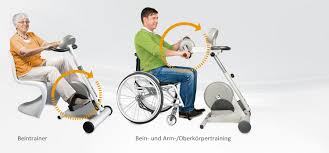 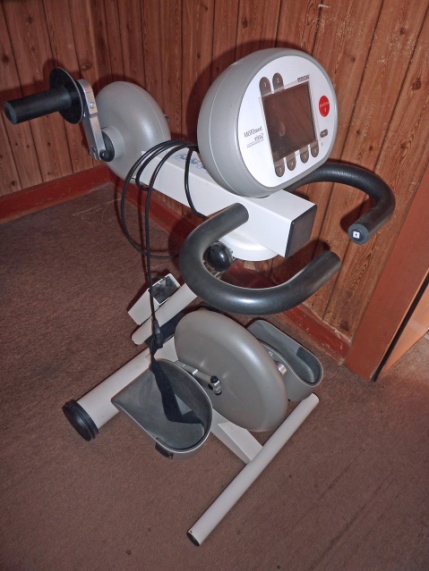 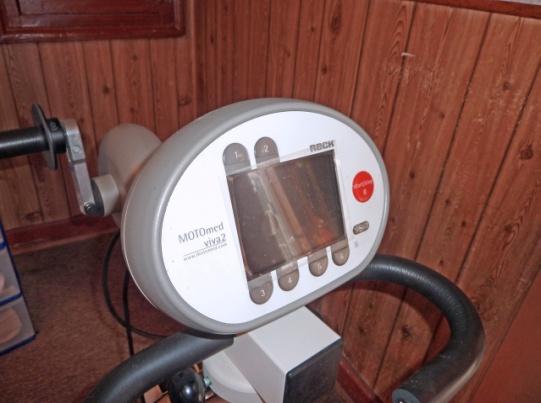 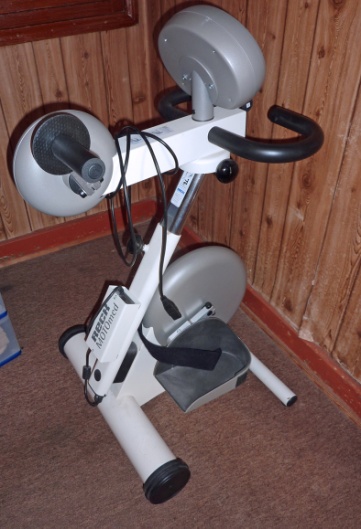 